Мастер-класс«Звучащее слово»Год прошел, а знания останутся!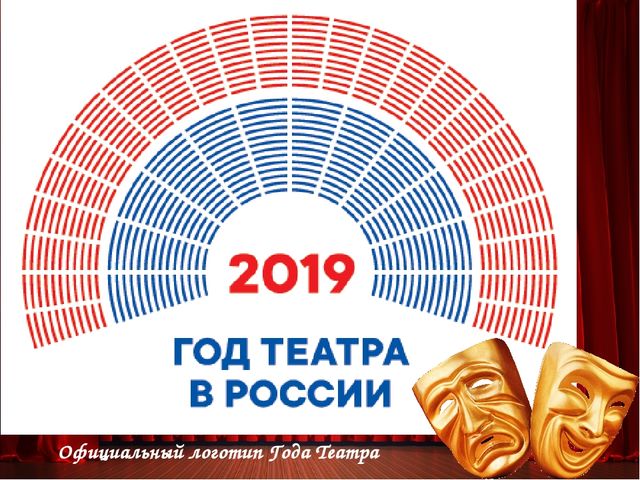 2019 год в России был объявлен годом Театра.13 декабря в Ярославле прошла торжественная церемония открытия.Почему Ярославль? Первым профессиональным театром в России стал общедоступный театр в Ярославле, созданный актером-любителем и знатоком драматургии, театра и театральной машинерии, купцом Ф.Г. Волковым (1729-1763). В 1752 г. театр по изволению императрицы сыграл свои спектакли в Царском Селе.  В 1756 г. по указу императрицы ярославский театр стал официально именоваться «Русским для представления трагедии и комедии театром». Всего 300 лет назад у нас не строили театральные здания и не создавали постоянные труппы. Но сегодня в стране более 600 театров — исторических и экспериментальных, традиционных и современных, музыкальных и драматических, детских и эстрадных. Тематический год обрел свой фирменный стиль. Эмблема Года театра разработана в виде схематичного изображения античного амфитеатра — самого первого зрительного зала.Всего было заявлено чуть больше 2600 акций, проектов, фестивалей, встреч, премьер, семинаров по всем субъектам РФ. Многие страны в рамках культурного сотрудничества поддержали идею празднования Года театра в России и объявили 2019 год Годом русского театра. Например, в Японии, Греции, Грузии запланированы особые мероприятия.Театр в России прошел путь от языческих обрядовых практик и скоморошьей ярмарки до отдельного направления в искусстве. Российский театр по праву гордится своей историей: система великого реформатора сцены Константина Станиславского, принципы биомеханики Всеволода Мейерхольда, сценические открытия Евгения Вахтангова и Александра Таирова определили развитие не только российского театра, но и всего мирового сценического искусства.Год театра - детямТематический год всегда направлен на развитие, на формирование задела на будущее. А будущее – это сегодняшнее  молодое поколение страны.В Смоленске для обучающихся образовательных учреждений разработан проект «Театр и мы». Различными мероприятиями были охвачены все возрастные группы школьников.Интерес к этому виду искусства был очевиден. Давайте не останавливаться на достигнутом. Свободное каникулярное время можно посвятить самосовершенствованию.     Ответьте, пожалуйста, на вопрос:Какие виды театра вы знаете?Ответили? Тогда проанализируйте, без чего не будет, практически всех, этих театров?- Без слова, без сценической речи.Навык правильной сценической речи приобретается в постоянной тренировке. Начнем?!Подготовительные упражнения. Разогревают мышцы лица, активизируют речевой аппарат.«Назойливый комар»Представим, что у нас нет рук, ног, а есть только лицо, на которое постоянно садится неугомонный комар. Мы можем отогнать его только движением мышц лица. Внимание на дыхании не акцентируется. Главное – гримасничать как можно более активно.«Рожицы».Поднять правую бровь. Опустить. Поднять левую бровь. Опустить. Поднять и опустить обе брови. Не раскрывая губ, подвигать нижней челюстью вверх, вниз, вправо, влево. Пораздувать ноздри. Пошевелить ушами. Только лицом сделать этюд «Я тигр, который поджидает добычу», «Я мартышка, которая слушает». Вытянуть лицо. Расплыться в улыбке. Не разжимая зубов, поднять верхнюю губу и опустить ее. Проделать то же самое с нижней губой. Скорчить рожицу «кто смешнее», «кто страшнее».«Вкусный язык» - пожевать язык.«Поиграем в футбол» - щеки – ворота, язык – мяч.«Слоник – улыбка» - вытягиваем губы вперед, как хобот у слона, затем растягиваем их в улыбкеПереходим к фонетической  зарядкеПроизнесите следующие гласные, плавно, напевно, переходя от одной к другой:а-о-у-э-ы-иА теперь бросаем далеко эти гласные:А-а-а-аО-о-о-оУ-у-у-уЭ-э-э-эЫ-ы-ы-ыИ-и-и-иСоединение с согласнымима-мо-му-мэ-мы-мита-то-ту-тэ-ты-тира-ро-ру-рэ-ры-ри   и т.д.«Парные согласные».Вот эти пары: д – т, г – к, б – п, в – ф, ж – ш, з – с.Сложные звукосочетания». Одна рука на груди, а вторая на поясе. Вперед выбрасывается рука, которая на груди, и вместе с ходом руки произносится одно из следующих звукосочетаний: «рство», «пктрча», «пство», «ремкло».БАП-БОП-БУП-БЭП-БЫП-БИПТАТ-ТОТ-ТУТ-ТЭТ-ТЫТ-ТИТМАМ-МОМ-МУМ-МЭМ-МЫМ-МИМПТКА-ПТКО-ПТКУ-ПТКЭ-ПТКЫ-ПТКИПТКАПТ-ПТКОПТ-ПТКУПТ-ПТКЭПТ-ПТКЫПТ-ПТКИПТПДГА-ПДГО-ПДГУ-ДПГЭ-ПДГЫ-ПДГИБДГАБДТ-БДГОБДТ-БДГУБДТ-БДГЭБДТ-БДЫБДТ-БДГИБДТДЫХАТЕЛЬНЫЕ УПРАЖНЕНИЯ Правильное дыхание – залог красивой сценической речи.«Свечка»Поставьте палец перед ртом. Набирается и устанавливается правильное, не поднимая плеч, дыхание. После чего воздух выпускается тоненькой струйкой, так чтобы «пламя свечи» не колыхнулось.«Погреем руки»(из упражнений Е. Ласковой). Перед ртом ставится ладонь и широко раскрытым ртом медленно выпускают воздух на ладошку.«Снайпер».То же, что и «свечка», но воздух выдыхается одномоментно и за максимально короткое время.«Упрямая свечка».То же, что и «снайпер», но воздух выдыхается в несколько приёмов без дополнительного добора дыхания.В движении«Комарик» Руки в стороны. Перед носом вьётся со звуком «з – з – з – з» «комарик». Звук произносится на выдохе, на одном дыхании. На выдохе руки медленно сводятся, и в конце дыхания «комарик» прихлопывается.СкакалкаПроизносите текст ритмичного стихотворения,  прыгайте со скакалкой, чётко отслеживая доборы воздуха.Катер, катер, белый катер,Белый, белый катерок.Катит, катит, словно гладитСкатерть белый утюжок.Мы прошли минимальную тренировку. Пора переходить к работе с текстом.Если задаться вопросом: «Что легче читается? Что проще воспринимается? Проза или поэзия?» Ответ предсказуем – проза. Потому что прозаическая речь производит впечатление естественной. А в стихах мы сталкиваемся с речью особенной – не такой «как в жизни».Главное в поэзии не рифма, а ритм. Давайте встанем и пройдемся на месте, как мы гуляем по улице, по лесу, по берегу моря.А теперь все вместе под речевку:Раз, два, три, четыре.Три, четыре, раз, два.Кто шагает дружно в ряд?Поэтический отряд.Гуляя по улице, мы ходим, так сказать, «прозой». А если шагаем в строю. С речевкой или под марш, или под собственное пение, мы идем уже «стихами», в определенном ритме. А ритм, по своей природе, несет некую повышенную эмоциональность. Он придает слову добавочную энергию.Попробуйте собрать разрозненные стихи: по теме, форме, ритму, рифме. Здесь перемешаны 3 стихотворения прекрасного поэта, переводчика Михаила Яснова. Расставьте все по местам, придумайте названия стихам!!!Раз-два-три-четыре-пять -
Вышла чашка погулять.
Мимо чайник пролетает -
Чашку чаем наполняет:
- Буль-буль!..
Ой-ёй-ёй!
Нужен сахар кусковой!Я на слова сегодня скуп.
День длится —
Не кончается...
А у меня молочный зуб
Качается, качается!

В Чудетство откроешь окошки -
Счастливень стучит по дорожке,
Цветёт Веселютик у речки,
И звонко поют Соловечки,
А где-то по дальним дорогам
Бредут Носомот с Бегерогом...

Раз-два-три-четыре-пять -
Вышел сахар погулять.
Мимо ложка пролетает -
Сахар в чашке растворяет:
- Дзынь-дзынь!..
Ой-ёй-ёй!
Нужен пряник расписной!
Вокруг шумят:
«Он просто груб…»,
И мама огорчается.
А у меня молочный зуб
Качается, качается.

Раз-два-три-четыре-пять -
Вышел пряник погулять.
Рядом зубки поджидают -
В прятки с пряником играют:
- Хруст-хруст!..
Ай-яй-яй!
По столу растекся чай!
Мы с ними в Чудетство скорее войдем -
Спешит Торопинка под каждым окном,
Зовёт нас глядеть-заглядеться:
Что там за окошком?
Чу!.. Детство!Любимый мой молочный суп
Не съел —
Не получается:
Ведь у меня молочный зуб
Качается, качается.

Раз-два-три-четыре-пять -
Вышла тряпка погулять.
Тряпка в чае извозилась,
Тряпка фыркала и злилась:
- Раз-два-три-четыре-пять -
Не хочу с тобой играть!Нет, не могу разжать я губ!
А что ещё мне выпадет?
Молчу.
Раскачиваю зуб.
Ещё чуть-чуть — и выпадет!
Ура!
Он выпал наконец!
Теперь я больше не юнец!
Я рашпрощалша ш прошлым
И штал ужашно вжрошлым!Желаю удачи и радости от встречи с творчеством!